DIPLOMA DE ESTUDIOS HISPÁNICOS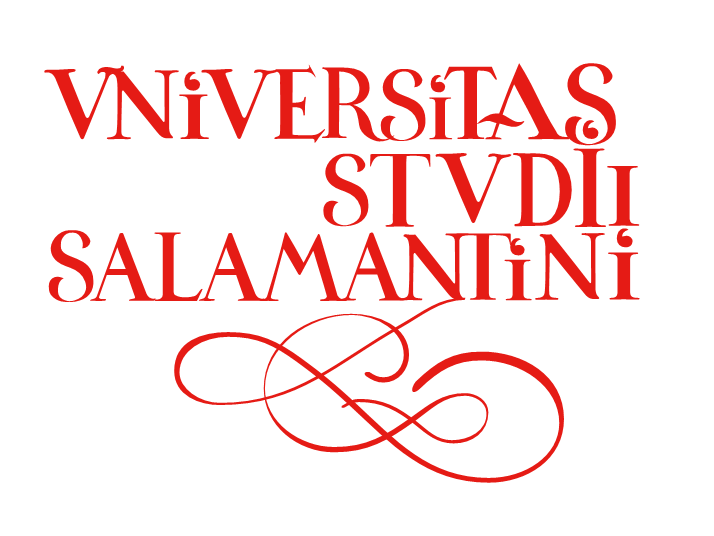 DEH.LENGUA ESPAÑOLA	PROF:  Herrero IngelmoSOLUCIONES UNIDAD 7. ORACIONES TEMPORAES.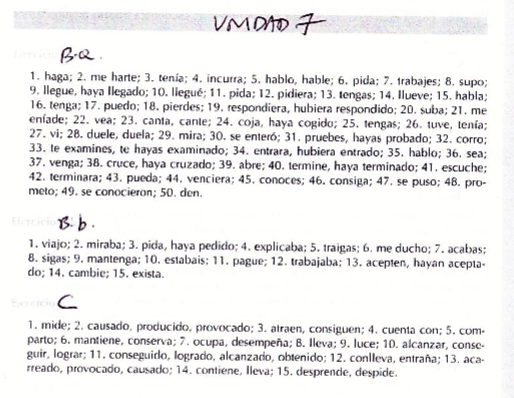 